Publicado en Tarragona el 22/12/2022 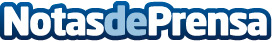 Detailing Club Tarragona empieza su nueva aventura empresarial con gran éxitoYa son más de 100, los clientes que han confiado en la experiencia y el conocimiento de Detailing Club Tarragona, una empresa centrada en el tratamiento profesional para el cuidado integral del automóvilDatos de contacto:Carlos937685249Nota de prensa publicada en: https://www.notasdeprensa.es/detailing-club-tarragona-empieza-su-nueva Categorias: Automovilismo Cataluña Recursos humanos Industria Automotriz http://www.notasdeprensa.es